UNIVERSIDADE ESTADUAL DE CAMPINAS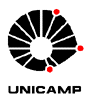 FACULDADE DE CIÊNCIAS MÉDICASPÓS-GRADUAÇÃO “STRICTO SENSO”PROGRAMA DE PÓS-GRADUAÇÃO“ASSISTÊNCIA AO PACIENTE ONCOLÓGICO”MODALIDADE MESTRADO PROFISSIONALCampinas2020Disciplina: Bioestatística aplicada à pesquisa (AO002)T (aulas teóricas): 30; E (estudo dirigido): 15; C (número de créditos): 3Período: 1º semestre de 2020Horário: 18:00 às 20:00hs (terça-feira)Local: laboratório de informática ou sala de aula, ambos da “legolândia” da FCMProfessores:Gustavo Jacob Lourenço (e-mail: gutolour@fcm.unicamp.br) (responsável)Konradin Metze (e-mail: kmetze@fcm.unicamp.br)Ementa:Esta disciplina oferece noções básicas fundamentais de bioestatística para o embasamento científico de projetos de pesquisa, bem como as ferramentas para analisar os resultados obtidos.Objetivo geral:Selecionar, organizar, analisar e interpretar dados científicos.Objetivos específicos:Definir o problema principal (variável resposta);Organizar e descrever um banco de dados científico;Comparar grupos de variáveis (dependentes ou independentes);Quantificar a associação entre variáveis;Apresentar os resultados obtidos por meio de tabelas e gráficos;Interpretar curvas de sobrevida e identificar fatores prognósticos; e,Prever valores a partir de variáveis.Métodos:Aulas expositivas presenciais;Aulas práticas utilizando programas computacionais; e,Estudos dirigidos (5 estudos com 3 horas cada) por meio de atividades extraclasse para avaliação do conteúdo ministrado.Avaliação:A nota final será o produto de uma prova somada à média obtida pelas atividades extraclasse: [(avaliação + (média dos estudos dirigidos)] ÷ 2.A prova e cada atividade extraclasse terá como valor máximo 10 pontos.A pontuação final será convertida em notas A ou B (aprovado) e C (reprovado), sendo A: ≥ 8 pontos; B: entre 5 e 8 pontos; nota C: < 5 pontos.A frequência final será obtida pelo controle de presença e ausência que cada professor emitirá no diário de classe. O abono de faltas só será feito mediante atestado médico, de acordo com a lei. As faltas devido a participação em congresso ou outros eventos acadêmicos não serão abonadas, devendo o aluno se organizar para que a participação em tais atividades não ultrapasse o limite indicado.A aprovação final do aluno contemplará concomitantemente a nota final (A ou B) e a frequência igual ou superior a 75%.Referências bibliográficas:Callegari-Jacques SM. Bioestatística. Princípios e Aplicações. Artmed Editora S. A. 2003.Dancey CP, Reidy J. Estatística sem Matemática para Psicologia. Usando SPSS para Windows. 5a. edição. Penso Editora. 2013.Vieira S. Introdução à Bioestatística. 4a. edição. Elsevier Editora Ltda. 2008.Volpato G, Barreto R. Estatística sem Dor. 2a. edição. Best Writing Editora. 2016.Bioestatística aplicada à pesquisa (AO002)Calendário de atividadesDataProfessorTítulo da aula03/03/2020Gustavo LourençoIntrodução (aula teórica e prática)Tipos de estudosClassificação das variáveisDefinição do problema e da variável resposta10/03/2020Gustavo LourençoIntrodução ao banco de dados (I) (aula teórica e prática)Entrada de dadosExecução da planilha eletrônica “Excel”17/03/2020Gustavo LourençoIntrodução ao banco de dados (II) (aula teórica e prática)Execução dos programas estatísticos “SPSS” e “PSPP”24/03/2020Gustavo LourençoAnálise descritiva do banco de dados (aula teórica e prática)Medidas de tendência central (conceitos)Medidas de dispersão (desvio padrão e variação)Distribuição normal31/03/2020Gustavo LourençoTestes paramétrico vs. não paramétrico (aula teórica e prática)Testes de normalidadeTabelas e gráficos07/04/2020Gustavo LourençoAnálises bivariadas (I) (aula teórica e prática)Testes de hipóteses e significância14/04/2020Gustavo LourençoAnálises bivariadas (II) (aula teórica e prática)Teste do qui-quadrado e de FisherCorrelação de Pearson e de Spearman28/04/2020Gustavo LourençoAnálise paramétrica (aula teórica e prática)Teste tAnálise de variância05/05/202005/05/2020Gustavo LourençoGustavo LourençoAnálise não paramétrica (aula teórica e prática)Testes de Mann-Whitney e WilcoxonTeste de Kruskal-WallisAnálise não paramétrica (aula teórica e prática)Testes de Mann-Whitney e WilcoxonTeste de Kruskal-WallisAnálise não paramétrica (aula teórica e prática)Testes de Mann-Whitney e WilcoxonTeste de Kruskal-Wallis12/05/202012/05/2020Gustavo LourençoGustavo LourençoRegressão independente do tempo (aula teórica e prática)Regressão linearRegressão logística19/05/202019/05/2020Gustavo LourençoGustavo LourençoAnálises de sobrevida (I) (aula teórica)Conceitos (tempo e eventos)Curvas de Kaplan-Meier e teste de comparação26/05/202026/05/2020Gustavo LourençoGustavo LourençoAnálises de sobrevida (II) (aula teórica)Regressão de Cox (univariada e multivariada)02/06/202002/06/2020Gustavo LourençoGustavo LourençoAvaliação09/06/202009/06/2020Konradin MetzeKonradin MetzeErros sistemáticos (I) (aula teórica)Planejamento16/06/202016/06/2020Konradin MetzeKonradin MetzeErros sistemáticos (II) (aula teórica)Execução23/06/202023/06/2020Konradin MetzeKonradin MetzeErros sistemáticos (III) (aula teórica)Análise e documentação